16 – 19 Bursary Application Form 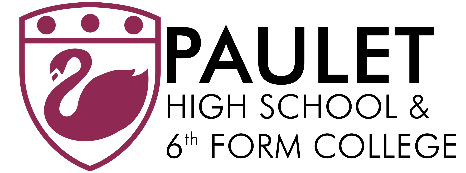 2022-2023 Academic Year16-19 Bursary Fund – Student Bank Details16-19 Bursary Application ChecklistImportant note: if the bursary application form is not completed in full, it will be returned. Please ensure you have provided all recent evidence of your household income. Figures stated must be on a per annum basis. Please complete the check boxes below and return with your application. 1. Sections A – H completed 2. Evidence of Eligibility enclosed (Section E) 3. Evidence of Household Income enclosed (Section F) 4. Parental Declaration signed5. Student Declaration signed 6. Student Bank details completedProtection of public funds We must protect the public funds we handle and we may use the information you have provided on this form to prevent and detect fraud. We may also share this information, for the same purposes, with other organisations that handle public funds, and with this in mind, a sample of applications will be chosen at random for full investigation. Data protection The data you provide will be used to assess and facilitate your entitlement to financial support from the 16-19 Bursary Fund. Paulet High School, in fulfilling its data protection obligations, will treat all personal data, held manually and on a computerised database with due care, and will only disclose data in accordance with the Data Protection Act 1998. Section A: Personal Details of StudentSection A: Personal Details of StudentSurnameFirst nameDate of BirthHome addressMobile numberPersonal email addressSection B: Household CircumstancesSection B: Household CircumstancesPlease list the names of all members living at the above address and their relationship to student:Please list the names of all members living at the above address and their relationship to student:Names:Relationship to Student:How many are under 18 years of age and are still in full time education?Section C: Level of support RequiredSection C: Level of support RequiredI am applying for the following level of bursary (see Bursary letter)I am applying for the following level of bursary (see Bursary letter)Category 1: ‘looked after’ students or students in receipt of the higher level Disability Living Allowance.Category 2: Students in receipt of free school meals.Category 3: Discretionary (Household income below £33,000Section D: Identify Financial Support Required Section D: Identify Financial Support Required Section D: Identify Financial Support Required Section D: Identify Financial Support Required Section D: Identify Financial Support Required SupportSupportAnnual CostAnnual CostDescription (Book titles, University Visits, Clothes etc.)TravelBooksStationaryEducational visitsEquipmentOther£    £££££     £    £££££     Section E: EligibilitySection E: EligibilitySection E: EligibilityPlease tick all that apply and include copies with your application:Please tick all that apply and include copies with your application:Please tick all that apply and include copies with your application:I am or my family are eligible for Free School MealsPlease confirm eligibility by applying online at https://www.staffordshire.gov.uk/Education/Education al-awards-benefits/FreeSchoolMeals/Overview.aspxI am or my family are in receipt of Asylum Seeker Funding from the Home OfficePlease provide proof from the Home OfficeI am or my family are in receipt of Income Support/Universal Credit/Jobseekers AllowancePlease provide proof from HMRC/DWPI am disabled and in receipt of Employment Support Allowance and Disability Living Allowance (PIP)Please provide proof from HMRC/DWPI am a looked after childPlease provide proof from your social worker confirming your statusI am a care leaverPlease provide proof from your social worker confirming your statusSection F: Household IncomeSection F: Household IncomeSection F: Household IncomeSection F: Household IncomeIncomeParent/Guardian 1Parent/Guardian 2Evidence requiredGross annual Salary££Self employment/property income££All benefits (Including child benefit, Child & Working Tax Credit, JSA, Universal Credit, ESA, PIP)££Private, Occupation and State pensions££Total income££Section G: Declaration by Parent or GuardianIt is important that you read the following statements carefully. We will not consider this application unless it is signed and dated by the family members whose income has been declared in Section F.• The information I have given on this form is accurate. • I will inform you immediately of any change in personal circumstances as they occur.• I understand that if I provide false or incomplete information, I will have to repay any money given to the applicant to help with their study. Parent/Guardian 1: Signed: __________________________ Date: ____________________ Parent /Guardian 2: Signed: __________________________ Date: ____________________Section H: Declaration by StudentIt is important that you read the following statements carefully. We will not consider this application unless it is signed and dated by you.• The information I have given on this form is accurate. • I will inform you immediately of any change in personal circumstances as they occur. Signed: __________________________ Date: ____________________Student Name:Student Name:Bursary payments will be paid by instalments into student bank accounts only:Bursary payments will be paid by instalments into student bank accounts only:Account holder name:Bank Name:Sort Code:Account number:Student Signature & DateStudent Signature & DateSignature:Date: